Выпускной праздник«В поисках волшебных пятерок» в разновозрастной группе «Солнышко»Цель: создание праздничной, торжественной атмосферы среди воспитанников, педагогов и родителей.Задачи:- развивать эмоциональную отзывчивость- развить творческие способности детей- добиваться ясного и четкого произношения слов в песнях и стихах.Ход праздника: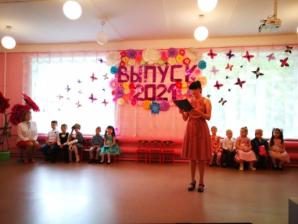 Выходит ведущий праздника. 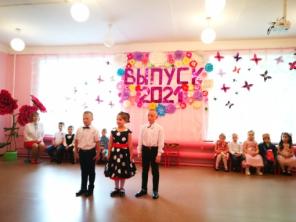 Выпускники под музыку заходят в зал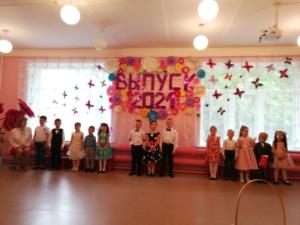 Песня «Мы теперь ученики»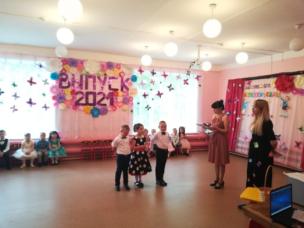 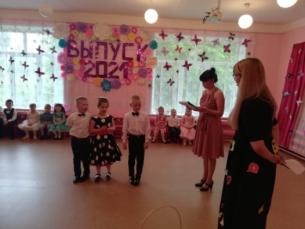 Под музыку входит Азбука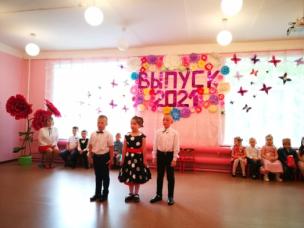 Выпускники читают стихи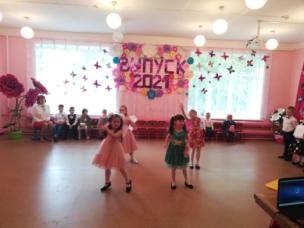 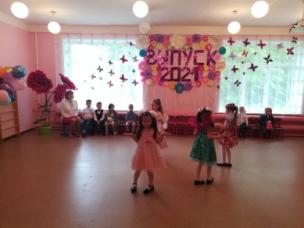 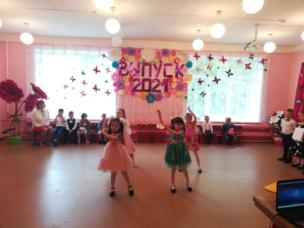 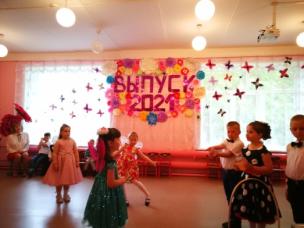  «Танец бабочек»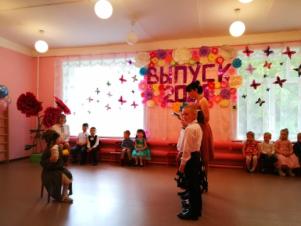 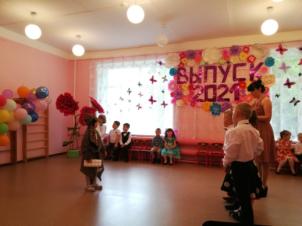 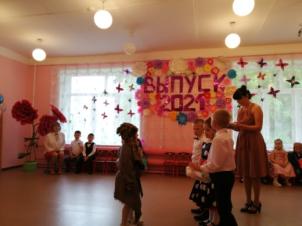 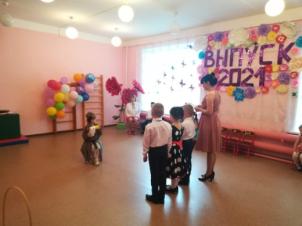 Выходит Баба Яга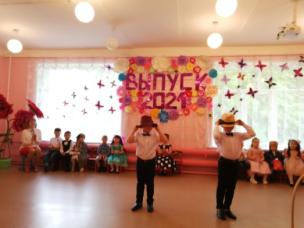 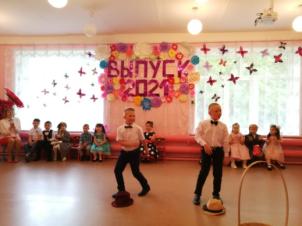 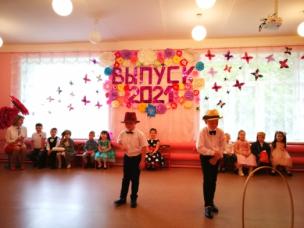 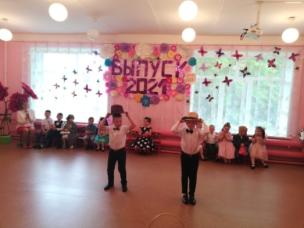 «Танец джентльменов»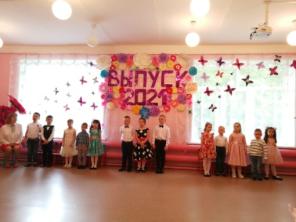 Песня «Скоро в школу»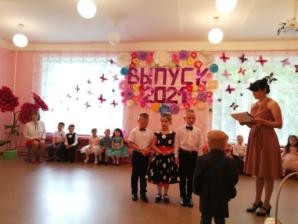 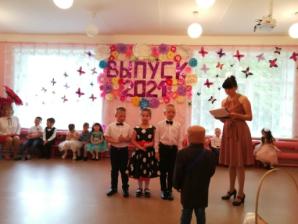 Выходит Почтальон Печкин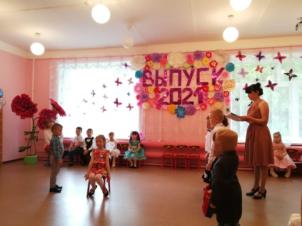 Инсценировка «Пять стульев»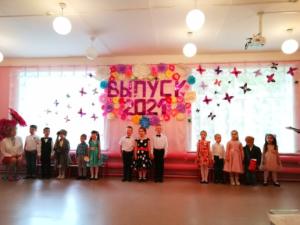 Песня «Динь-динь, детский сад!»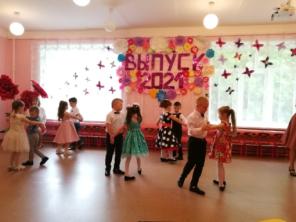 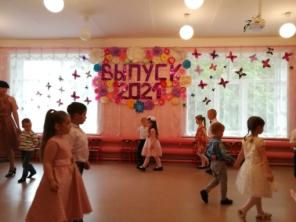 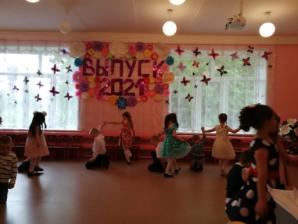 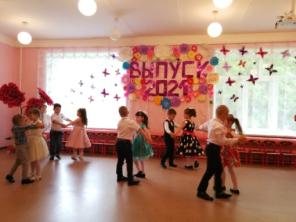 Танец «Вальс»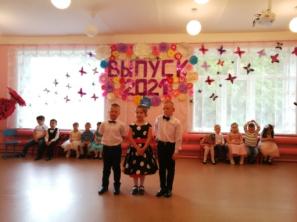 Песня «До свиданья, детский сад»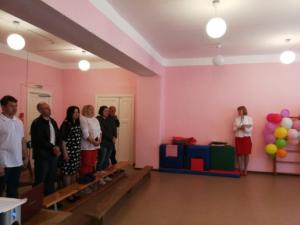 Слово предоставляется родителям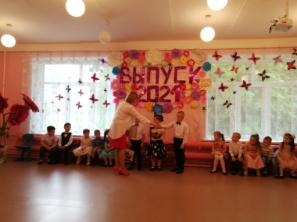 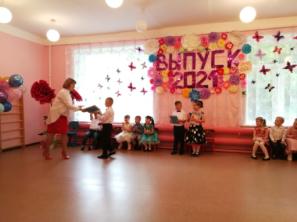 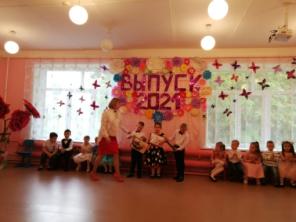 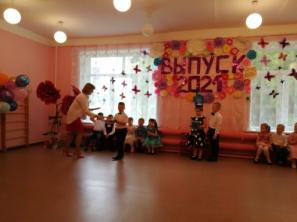 Слово предоставляется заведующей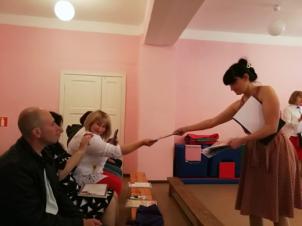 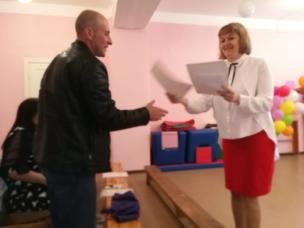 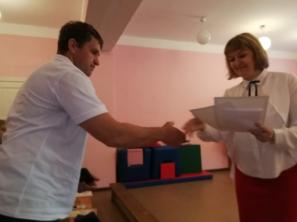 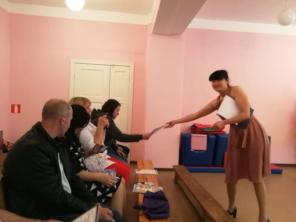 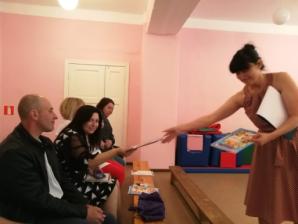 Вручение благодарственных писем родителям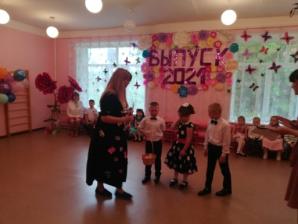 Заходит Азбука с пятерками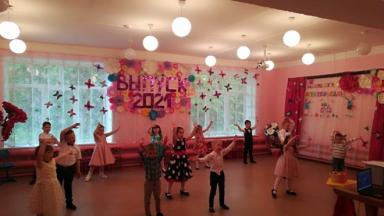 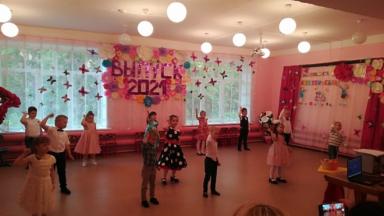 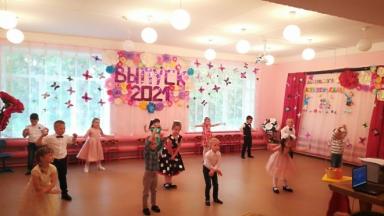 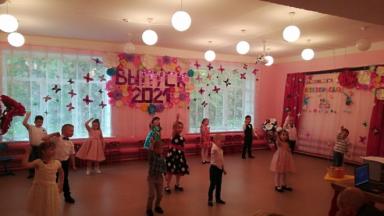 «Танец-сюрприз»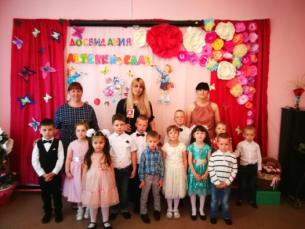 